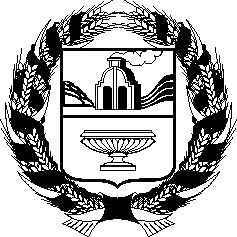 АЛТАЙСКОЕ КРАЕВОЕ ЗАКОНОДАТЕЛЬНОЕ СОБРАНИЕПОСТАНОВЛЕНИЕг. БарнаулВ соответствии со статьей 73 Устава (Основного Закона) Алтайского края Алтайское краевое Законодательное Собрание ПОСТАНОВЛЯЕТ:1. Принять закон Алтайского края «О внесении изменения в статью 36 закона Алтайского края «Об Алтайском краевом Законодательном Собрании».2. Направить указанный Закон Губернатору Алтайского края для подписания и обнародования в установленном порядке.№О законе Алтайского края
«О внесении изменения в статью 36 закона Алтайского края «Об Алтайском краевом Законодательном Собрании»                ПроектПредседатель Алтайского краевого Законодательного СобранияА.А. Романенко